ARTES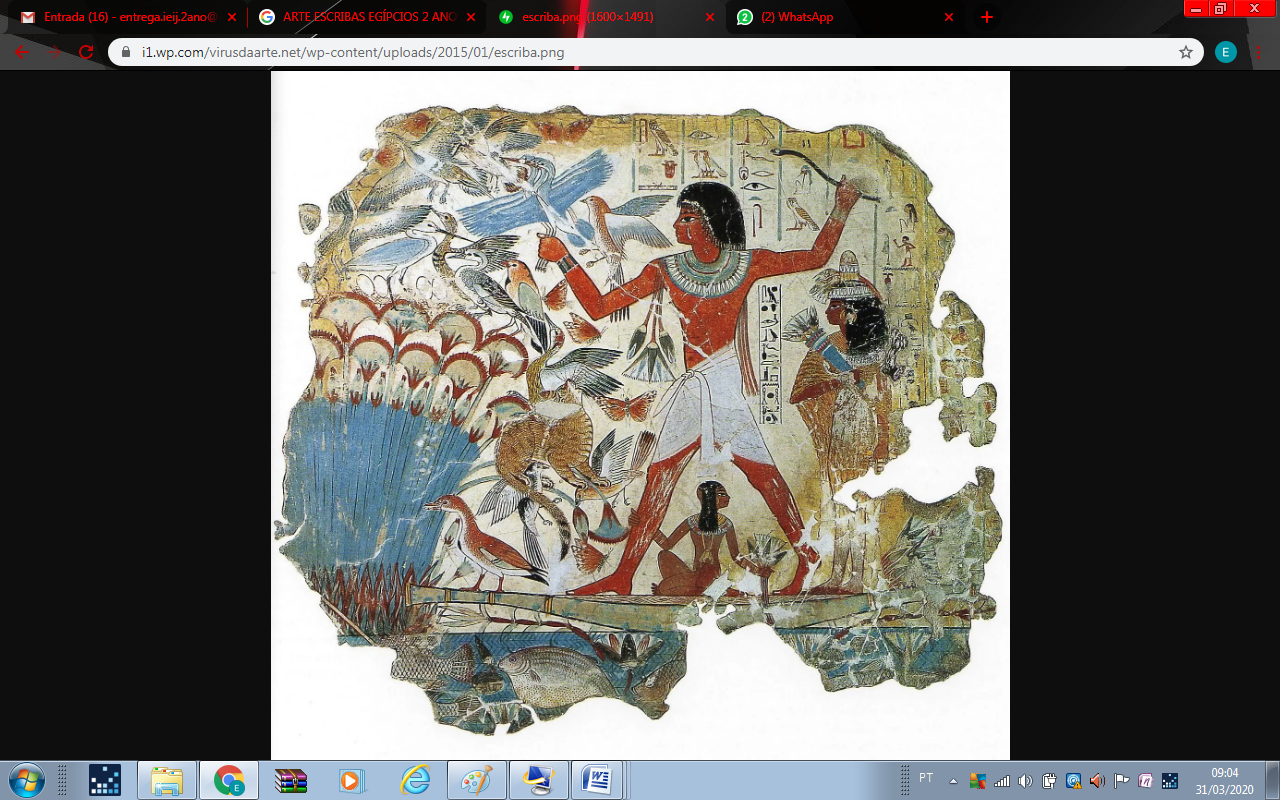 CAÇANDO NOS PÂNTANOS, C.1350 a.c.ESCRIBAS EGÍPCIOS	ARTE EGÍPCIA ANTIGA FOI CRIADA USANDO MEIOS QUE VÃO DESDE DESENHOS EM PAPIROS, MADEIRA, PEDRA E PINTURAS.	UM ASPECTO QUE CARACTERIZA ESSA ARTE É A LEI DA FRONTALIDADE, NA QUAL AS FIGURAS HUMANAS REPRESENTADAS ESTÃO SEMPRE COM A CABEÇA E AS PERNAS DE PERFIL E OS OLHOS E TRONCO, DE FRENTE.	AS FIGURAS MASCULINAS ERAM PINTADAS EM VERMELHO, E AS FEMININAS EM OCRE, COM FORMAS PIRAMIDAIS E SIMÉTRICAS.                                                    https://www.portalsaofrancisco.com.br/arte/arte-egipciaAPRECIE A OBRA DE ARTE CAÇANDO NOS PÂNTANOS.ESCREVA O QUE VOCÊ VÊ NESSA OBRA DE ARTE.O QUE VOCÊ MAIS GOSTOU DESSA OBRA DE ARTE?O QUE VOCÊ NÃO GOSTOU DESSA OBRA DE ARTE?PRODUZA A SUA PRÓPRIA OBRA DE ARTE, PODE SER COM MASSINHA, UM DESENHO COM UMA TÉCNICA DE PINTURA DIFERENTE. SEJA CRIATIVO E UTILIZE OS MATERIAIS QUE VOCÊ TEM EM CASA. MANDE UMA FOTO.